ЗАКОН за опазване на селскостопанското имуществоОбн., ДВ, бр. 54 от 12.07.1974 г., в сила от 1.10.1974 г., изм., бр. 22 от 16.03.1976 г., бр. 35 от 4.05.1979 г., бр. 36 от 8.05.1979 г., бр. 28 от 9.04.1982 г., в сила от 1.07.1982 г., бр. 45 от 8.06.1984 г., бр. 65 от 21.07.1995 г., бр. 44 от 21.05.1996 г., в сила от 1.06.1996 г., бр. 86 от 11.10.1996 г., в сила от 1.01.1997 г., бр. 11 от 29.01.1998 г., бр. 30 от 11.04.2006 г., в сила от 12.07.2006 г., бр. 33 от 21.04.2006 г., бр. 36 от 4.04.2008 г., бр. 80 от 9.10.2009 г., бр. 88 от 9.11.2010 г., в сила от 1.01.2011 г., изм. и доп., бр. 19 от 8.03.2011 г., в сила от 9.04.2011 г., изм., бр. 77 от 9.10.2012 г., в сила от 9.10.2012 г., бр. 58 от 18.07.2017 г., в сила от 18.07.2017 г., бр. 102 от 23.12.2022 г., в сила от 1.01.2023 г.Глава първа
ОБЩИ ПОЛОЖЕНИЯЧл. 1. Този закон урежда опазването на селскостопанското имущество от повреди, унищожаване, разпиляване, кражби и присвоявания, както и реда за обезщетяване на причинените вреди.Чл. 2. (1) Под "селскостопанско имущество" по смисъла на този закон се разбират:1. селскостопанските земи (обработваеми земи, естествени ливади и пасища);2. полските култури, трайните и цветните насаждения, оранжериите;3. селскостопанските животни и птици, пчелите, бубите, както и рибите от водоеми на селскостопански организации;4. (доп. - ДВ, бр. 45 от 1984 г., изм., бр. 19 от 2011 г., в сила от 9.04.2011 г.) селскостопанската продукция, включително плодовете от орехови, бадемови, лешникови, кестенови и други плододаващи насаждения извън горските територии;5. противоерозионните и мелиоративните съоръжения;6. селскостопанските постройки и съоръжения, инвентарът, машините, торовете и другите движими и недвижими вещи, които служат пряко на селското стопанство.(2) Имуществото, посочено в предходната алинея, се опазва по реда на този закон, когато е собственост или е предоставено за оперативно управление или за ползуване на организации или граждани във връзка с извършвана от тях селскостопанска дейност.(3) (Изм. - ДВ, бр. 19 от 2011 г., в сила от 9.04.2011 г.) Селскостопанското имущество се опазва по реда на този закон и когато се намира в границите на населените места, в крайпътните ивици или в горските територии по смисъла на Закона за горите.Чл. 3. (Изм. - ДВ, бр. 19 от 2011 г., в сила от 9.04.2011 г.) По реда на този закон се опазват и намиращи се извън горските територии отделни дървета, както и отглежданите в заградени пространства диви животни, птици и риби, които не подлежат на опазване по специален ред, предвиден в друг закон.Чл. 4. (1) (Предишен текст на чл. 4 - ДВ, бр. 45 от 1984 г.) Държавните органи, организациите и гражданите са длъжни да пазят селскостопанското имущество и да не допускат неправомерни деяния, които му причиняват вреди.(2) (Нова - ДВ, бр. 45 от 1984 г.) Селскостопанските организации и техните трудови колективи организират опазването на селскостопанското имущество от повреди, унищожаване, разпиляване, кражби и присвоявания.Чл. 5. (1) По реда на този закон се установяват и обезщетяват всички вреди, причинени на селскостопанското имущество от граждани, организации и държавни органи, с изключение на случаите, посочени в чл. 6. (2) По този ред се определят вреди и присъждат обезщетения и срещу лицата, които солидарно с причинителя или лично отговарят за неговите действия.(3) Увреденият може да търси гражданска отговорност от причинителя на вредата и по общия ред, без да прибягва до реда, предвиден в този закон.Чл. 6. (1) Не подлежат на установяване и обезщетяване по реда на този закон вреди, които са причинени:1. от природни бедствия;2. от неизвестен причинител;3. (изм. - ДВ, бр. 45 от 1984 г., бр. 33 от 2006 г.) от лица, отговарящи по реда на Кодекса на труда, Примерния устав на ТКЗС, Закона за държавната финансова инспекция; 4. при изпълнение на договорни задължения към увредения;5. в рамките на покрит от застраховка риск;6. на пчелни семейства, които не са надлежно вписани в регистъра на общинския (районния) народен съвет по местонахождението на кошерите;7. на селскостопанско имущество, намиращо се в райони на населени места, в които е забранено извършването на съответната селскостопанска дейност.(2) (Доп. - ДВ, бр. 45 от 1984 г., изм. и доп., бр. 19 от 2011 г., в сила от 9.04.2011 г.) Селскостопанското имущество, намиращо се в границите на горските територии, се опазва по предвидения в Закона за горите ред. Установяването на вредите на това селскостопанско имущество, определянето на обезщетения и налагането на административни наказания се извършват по реда на този закон от Изпълнителната агенция по горите и нейните структури.(3) В случаите, когато в друг закон или указ се предвижда специален ред за установяване на вреди, причинени на селскостопанско имущество по определен начин или при определени условия, както и за изплащане на обезщетения за такива вреди, прилага се специалният закон или указ.Глава втора
ОРГАНИ ЗА ОПАЗВАНЕ НА СЕЛСКОСТОПАНСКОТО ИМУЩЕСТВОЧл. 7. (Изм. – ДВ, бр. 58 от 2017 г., в сила от 18.07.2017 г., бр. 102 от 2022 г., в сила от 1.01.2023 г.) Министерството на земеделието упражнява общото ръководство и контрол върху дейността на всички органи, на които с този закон са възложени задължения по опазване на селскостопанското имущество.Чл. 8. (Изм. - ДВ, бр. 45 от 1984 г., бр. 65 от 1995 г.) (1) Кметовете на общините организират, ръководят и контролират опазването на селскостопанското имущество на територията на общината.(2) Кметовете на райони или кметства организират опазването на селскостопанското имущество на територията на района или кметството, организират и ръководят полската охрана, издирват нарушителите, налагат административни наказания и вземат мерки за възстановяване на вредите.Чл. 9. (Доп. - ДВ, бр. 36 от 1979 г., изм., бр. 45 от 1984 г.) (1) Полската охрана се състои от:1. полски пазачи;2. доброволни сътрудници.(2) (Отм. - ДВ, бр. 65 от 1995 г.). (3) (Отм. - ДВ, бр. 88 от 2010 г., в сила от 1.01.2011 г.).Чл. 10. (1) (Изм. - ДВ, бр. 45 от 1984 г., бр. 44 от 1996 г.) Полските пазачи се назначават и уволняват със заповед на кмета на района или кметството.(2) Правата и задълженията на полските пазачи се уреждат с този закон и правилника за прилагането му. (3) (Доп. - ДВ, бр. 36 от 1979 г., изм., бр. 45 от 1984 г.) Полските пазачи и доброволните сътрудници имат право:1. когато разполагат с достатъчно данни, че се укрива незаконно придобито селскостопанско имущество, да извършват:а) проверки на личен багаж и превозни средства;б) проверки през деня в дворове и нежилищни сгради в присъствието на представител на общинския (районния) народен съвет или кметството, а когато проверката е извън населеното място - в присъствието поне на едно поемно лице;2. да изземват откраднатото или присвоеното селскостопанско имущество;3. да задържат животни в случаите по чл. 39; 4. (изм. - ДВ, бр. 88 от 2010 г., в сила от 1.01.2011 г.) принудително да отвеждат нарушителите в общинския (районния) народен съвет, в кметството или в най-близкото районно управление на МВР, когато това е необходимо за установяване на самоличността им, за разследване на нарушението или за изземване на предмета на нарушението.(4) При изпълнение на служебните си задължения полските пазачи задължително носят униформено облекло и имат право да носят оръжие.(5) (Нова - ДВ, бр. 45 от 1984 г., изм., бр. 58 от 2017 г., в сила от 18.07.2017 г., бр. 102 от 2022 г., в сила от 1.01.2023 г.) Министерството на земеделието определя нормативи за броя на полските пазачи в селскостопанските организации.Чл. 11. (1) (Доп. - ДВ, бр. 45 от 1984 г.) Доброволните сътрудници от полската охрана се определят със заповед на кмета на района или кметството съвместно с ръководителя на селскостопанската организация.(2) При изпълнение на своите функции доброволните сътрудници имат правата и задълженията на длъжностни лица.Чл. 12. Полските пазачи и доброволните сътрудници са длъжни:1. да опазват от вреди селскостопанското имущество в определените им райони;2. да съдействуват за предотвратяване на нарушенията и за ограничаване на вредите от тях;3. да установяват вредите и издирват нарушителите;4. да налагат глоби и да събират обезщетения в случаите, посочени в този закон;5. в случаите, когато селскостопанско имущество е застрашено от увреждане поради изоставяне, разпиляване, неправилно съхранение или използуване, да сигнализират пред съответните ръководни и контролни органи;6. (нова - ДВ, бр. 45 от 1984 г.) да съставят актове за констатирани нарушения по този закон;7. (нова - ДВ, бр. 45 от 1984 г.) да уведомяват нарушителите за разпоредбата на чл. 21.Чл. 13. (1) (Изм. - ДВ, бр. 45 от 1984 г.) Окръжният аграрно-промишлен съюз и селскостопанските организации със съдействието на специализираните държавни органи и обществените организации могат да организират моторизирани групи за опазване на селскостопанското имущество от нарушители.(2) Лицата, включени в моторизирани групи по предходната алинея, имат правата и задълженията, посочени в чл. 12.Чл. 14. (1) (Предишен текст на чл. 14, изм. и доп. - ДВ, бр. 45 от 1984 г.) Имат правата и задълженията на органи на полската охрана:1. членовете на ръководствата и контролните съвети на селскостопанските организации;2. (изм. - ДВ, бр. 45 от 1984 г.) служителите, заемащи контролно-ревизионни длъжности в организации със селскостопанска дейност;3. (изм. - ДВ, бр. 45 от 1984 г., бр. 58 от 2017 г., в сила от 18.07.2017 г., бр. 102 от 2022 г., в сила от 1.01.2023 г.) специалисти, заемащи длъжности по списък, утвърден от министъра на земеделието.(2) (Нова - ДВ, бр. 45 от 1984 г., изм., бр. 88 от 2010 г., в сила от 1.01.2011 г.) Служителите на МВР имат право да съставят актове за нарушенията, предвидени в този закон, както и да събират глоби и обезщетения до 0,005 лв. с квитанции.Чл. 15. (Изм. - ДВ, бр. 45 от 1984 г.) (1) (Изм. - ДВ, бр. 33 от 2006 г.) Органите на Министерството на вътрешните работи и на Агенцията за държавна финансова инспекция и обществените организации оказват съдействие при опазването на селскостопанското имущество.(2) Общинските (районните) народни съвети и кметствата координират дейността на органите и организациите по предходната алинея и на селскостопанските организации във връзка с опазването на селскостопанското имущество.(3) Общинските (районните) народни съвети, кметствата и органите и организациите по ал. 1 могат да организират групи за съдействие на селскостопанските организации за опазване на селскостопанското имущество, да извършват превантивна и разяснителна дейност и да оказват обществено въздействие върху нарушителите.Чл. 16. (1) (Доп. - ДВ, бр. 45 от 1984 г.) Организации, които нямат своя полска охрана, и граждани, които притежават, ползуват или имат право на оперативно управление върху селскостопанско имущество, плащат годишна такса за опазване на това имущество съобразно неговия вид, размер и местонахождение по тарифа, утвърдена от Министерския съвет.(2) (Изм. - ДВ, бр. 45 от 1984 г., бр. 44 от 1996 г.) Таксите по предходната алинея се събират в специална сметка на общината при условията и по реда, определени с правилника за прилагане на закона. Набраните средства се използуват за издръжка на полската охрана, за материално стимулиране на лицата, проявили се при опазването на селскостопанското имущество, и за други мероприятия по този закон.Чл. 17. (Изм. - ДВ, бр. 45 от 1984 г.) Организациите, които нямат полска охрана, и гражданите могат да внасят допълнителни средства за назначаване на пазачи, които да охраняват определено тяхно селскостопанско имущество.Чл. 17а. (Нов - ДВ, бр. 45 от 1984 г., изм., бр. 58 от 2017 г., в сила от 18.07.2017 г., бр. 102 от 2022 г., в сила от 1.01.2023 г.) Част от събраните глоби по този закон в размер, определен с правилника за неговото прилагане, се внася в специална сметка на Министерството на земеделието и се изразходва за опазване на селскостопанското имущество и за стимулиране на лицата, проявили се при опазването.Чл. 17б. (Нов - ДВ, бр. 45 от 1984 г.) Селскостопанските организации съвместно с общинските (районните) народни съвети ежегодно отчитат пред населението дейността по опазването на селскостопанското имущество.Глава трета
УСТАНОВЯВАНЕ НА ВРЕДИ И ОБЕЗЩЕТЯВАНЕЧл. 18. (1) Вреди, които се обезщетяват по реда на този закон, се установяват по заявление на увредения или служебно с акт, който се съставя незабавно от орган по охрана на селскостопанското имущество.(2) Актът следва да отговаря на изискванията на чл. 42 и чл. 43, алинеи 1 и 2 от Закона за административните нарушения и наказания. (3) (Доп. - ДВ, бр. 36 от 1979 г.) Когато актосъставителят не може да установи самоличността на нарушителя, тя се установява от най-близкия народен съвет, кметство или поделение на Министерството на вътрешните работи.Чл. 19. (Доп. - ДВ, бр. 36 от 1979 г., изм., бр. 65 от 1995 г.) В двудневен срок от съставянето на акта последният се вписва от съставителя му в специален регистър на кметството или района, на чиято територия се намира увреденото имущество.Чл. 20. (1) В еднодневен срок от вписването на акта кметът на района или кметството назначава едно, а при сложни случаи и повече компетентни лица, които:1. установяват характера и размера на вредите;2. определят размера на обезщетението;3. изясняват други обстоятелства във връзка с деянието.(2) За своите констатации и оценки лицата по предходната алинея съставят протокол, който се представя в общинския (районния) народен съвет във възможно най-кратък срок.(3) (Нова - ДВ, бр. 45 от 1984 г.) Когато наказателното постановление или заповедта за обезщетяване на вредите трябва да се издаде от друг административнонаказващ орган, преписката по акта с протокола по предходната алинея се изпраща от кмета на района или кметството на съответния орган.(4) (Предишна ал. 3 - ДВ, бр. 45 от 1984 г.) Държавните органи и организациите са длъжни да оказват пълно съдействие на лицата по алинея първа при изпълнение на поставените им задачи.(5) (Предишна ал. 4 - ДВ, бр. 45 от 1984 г.) Когато в акта има точни данни за размера на вредите, кметът на района или кметството може сам да определи размера на обезщетението, без да назначава лица по алинея първа.Чл. 21. Когато до назначаването на лицата по алинея първа на предходния член причинителят на вредата изплати обезщетението и минималния размер на глобата, определена по този закон за извършеното нарушение, преписката се прекратява.Чл. 22. (1) Оценката на вредите, нанесени на селскостопанско имущество, се извършва:1. на селскостопанска продукция, селскостопански животни и птици, пчели, буби, риби - по пазарни цени;2. (изм. – ДВ, бр. 58 от 2017 г., в сила от 18.07.2017 г., бр. 102 от 2022 г., в сила от 1.01.2023 г.) на полски култури, трайни и цветни насаждения - по тарифа, утвърдена от министъра на земеделието;3. на препарати, торове, горива, селскостопански инвентар и амбалаж - по държавни цени на дребно;4. (нова - ДВ, бр. 45 от 1984 г., отм., бр. 19 от 2011 г., в сила от 9.04.2011 г.); 5. (предишна т. 4 - ДВ, бр. 45 от 1984 г.) на други видове селскостопанско имущество - по реалната му стойност, определена съгласно правилника за прилагане на този закон. (2) При определяне на вредите от неполучена селскостопанска продукция се вземат предвид реално очакваните добиви, а ако последните не могат да се определят - плановите добиви.(3) (Нова - ДВ, бр. 45 от 1984 г.) Размерът на обезщетението за вредите от завземането или предоставянето без законно основание на държавни и кооперативни селскостопански земи и пасища или за неосвобождаването им след покана се определя с тарифа, приета от Министерския съвет.Чл. 23. (1) На лицата, назначени съгласно чл. 20, се заплащат пътни и дневни пари в размерите по Наредбата за служебните командировки, а също и възнаграждение за извършената работа.(2) (Изм. - ДВ, бр. 45 от 1984 г., бр. 44 от 1996 г.) Разходите по предходната алинея се заплащат от специалната сметка по чл. 16, ал. 2.Чл. 24. (1) (Изм. - ДВ, бр. 45 от 1984 г.) В 7-дневен срок от представянето на протокола по чл. 20, ал. 2, а в случаите по ал. 4 на същия член - от вписването на акта, административнонаказващият орган се произнася по преписката, като:1. прекратява преписката, ако се установи, че няма вреди или че те са вече обезщетени и няма основание за налагане на наказание;2. прекратява преписката или я изпраща на компетентния орган, ако се установи, че случаят попада под разпорежданията на чл. 6 от този закон;3. ако се установи, че има причинени вреди, определя разноските по чл. 23, а също и дължимото обезщетение в пълния му размер, без да е необходимо искане от увредения, освен ако последният заяви, че ще търси заплащане на вредите по общия исков ред.(2) В случай, че вредите са причинени виновно, административнонаказващият орган налага и съответното административно наказание на причинителя, а ако има данни за престъпление - изпраща преписката на прокуратурата.(3) (Изм. - ДВ, бр. 45 от 1984 г.) В случаите по предходната алинея, ако има вреди и причинителят е известен, но прокурорът прекрати преписката поради липса на престъпление или тя бъде изпратена на другарския съд, обезщетението за вредите и разноските се определя от административнонаказващия орган по реда на този закон.Чл. 25. (1) (Изм. - ДВ, бр. 45 от 1984 г.) Определянето на обезщетение и налагането на административно наказание за причинени вреди на селскостопанско имущество се извършват от административнонаказващия орган с наказателно постановление, по отношение на което, доколкото не е предвидено друго в този закон, се прилагат разпоредбите на глава трета от Закона за административните нарушения и наказания с изключение на чл. 56. (2) (Изм. - ДВ, бр. 45 от 1984 г.) Когато няма основание за налагане на административно наказание, определянето на обезщетение за причинени вреди става със заповед на административнонаказващия орган, която може да бъде обжалвана по реда на Гражданския процесуален кодекс пред районния съд в 14-дневен срок от съобщаването й.(3) Районният съд разглежда делото по същество и се произнася с решение, което не подлежи на обжалване.Чл. 26. (1) (Изм. - ДВ, бр. 45 от 1984 г., бр. 58 от 2017 г., в сила от 18.07.2017 г., бр. 102 от 2022 г., в сила от 1.01.2023 г.) В случаите, когато държавни органи са причинили вреди на селскостопанско имущество чрез правомерни служебни действия и разпореждания, без увреденият да има вина за това, установяването на вредите и определянето на обезщетението стават по реда на членове 20 - 25, като назначаването на лицата по чл. 20, разглеждането на преписката и издаването на заповед за обезщетяване се извършват от министъра на земеделието, изпълнителния директор на Изпълнителната агенция по горите и кмета на общината.(2) Заповедта по предходната алинея може да бъде обжалвана по реда и в сроковете, предвидени в чл. 25, ал. 2 и 3. (3) Обезщетенията, определени по предходната алинея, се изплащат със средства от бюджета на съответното министерство, ведомство или народен съвет.Глава четвърта
ВРЕДИ ОТ ДИВИ ЖИВОТНИ И ПТИЦИЧл. 27. (Изм. - ДВ, бр. 45 от 1984 г., отм., бр. 86 от 1996 г.).Чл. 28. (Изм. - ДВ, бр. 45 от 1984 г., отм., бр. 86 от 1996 г.).Глава пета
ВРЕДИ ОТ ЗАМЪРСЯВАНЕ НА ВЪЗДУХА, ВОДИТЕ И ПОЧВАТАЧл. 29. Всеки, който с дейността си замърсява въздуха, водите и почвата, като ги прави негодни или опасни за селскостопанските животни и птици или за развитието на селскостопанските култури, трайните и цветните насаждения, отговаря за всички вреди, които са пряка и непосредствена последица от замърсяването.Чл. 30. (1) Когато замърсяването е резултат на разрешена по установения ред дейност, установяването на вредите, определянето на обезщетението и начинът на изплащането му се уреждат с правилника за прилагане на този закон. (2) (Изм. – ДВ, бр. 58 от 2017 г., в сила от 18.07.2017 г., бр. 102 от 2022 г., в сила от 1.01.2023 г.) Отговорността за вредите по този член се ограничава до размера на преките и предвидими вреди при условие, че селскостопанските организации и граждани са изпълнили указанията на Министерството на земеделието и на кметовете на общините за евентуално преустройство на дейността им.(3) Споровете по изплащането на вредите от замърсяване, причинени на селскостопански организации, се решават от Държавния арбитраж, а за вреди, причинени на граждани - от съответния районен съд.Чл. 31. (1) Когато замърсяването се дължи на деяние, наказуемо като престъпление или административно нарушение, увреденият следва да търси обезщетяване на причинените му вреди по общия ред.(2) В случаите на предходната алинея, когато установяването на точния вид и размер на вредите на селскостопанско имущество не е извършено в рамките на наказателното производство, по искане на увредения това може да стане по реда на чл. 20 и следващите или по общия ред за обезпечаване на доказателства.Глава шеста
ОПАЗВАНЕ НА ТРАЙНИ НАСАЖДЕНИЯЧл. 32. (1) Забранено е отсичането и изкореняването на овощни и горски дървета и на лози в селскостопанските земи и по границите между тях, както и покрай водните течения и пътищата.(2) Разрешение за отсичане и изкореняване до пет дървета и на лозя до 1 декар се дава от кмета на района или кметството въз основа на писмена молба и при наличие на уважителни причини.(3) Разрешение за отсичане и изкореняване на по-голям брой дървета и на лозя над 1 декар се дава от началника на управление "Земеделие" при общинската администрация въз основа на писмена молба и при наличие на крайно уважителни причини.(4) (Изм. - ДВ, бр. 30 от 2006 г.) Отказът да се даде разрешение в случаите по предходните алинеи може да се обжалва по реда на Административнопроцесуалния кодекс пред кмета на общината в 7-дневен срок от съобщението.Чл. 33. Не се разрешава отсичане или изкореняване на дървета, които се намират на стръмни терени с наклон над 12 градуса, в ерозирани земи, във водосборните райони на язовири или край брегове на реки и дерета, където тези дървета служат за противоерозионни или водорегулиращи цели.Чл. 34. (1) Ореховите, кестеновите, бадемовите, лешниковите и черничевите дървета, както и други видове дървета, представляващи особена ценност за селското стопанство, се намират под режим на особена закрила.(2) (Изм. – ДВ, бр. 58 от 2017 г., в сила от 18.07.2017 г., бр. 102 от 2022 г., в сила от 1.01.2023 г.) Министърът на земеделието утвърждава наредба за подлежащите на особена закрила дървета, тяхното опазване, използуване, отсичане и заменяне.Глава седма
ПРАВО НА ПРЕМИНАВАНЕЧл. 35. (1) Забранено е да се преминава през чужди земи, засадени със селскостопански култури, трайни и цветни насаждения, освен при установено право на преминаване.(2) Прокарването на инсталации и съоръжения през чужди селскостопански земи се допуска само когато това се извършва по законоустановения ред и при пълно обезщетяване на причинените вреди.Чл. 36. (1) Собственик или ползувател на селскостопанска земя, която няма изход на обществен път, може да поиска от кмета на района или кметството по местонахождението на имота да му разреши право на преминаване през съседните земи.(2) Кметът на района или кметството възлага на комисия от длъжностни лица да определи мястото за преминаване, като се спазва изискването да се причинява най-малка вреда на служещата земя, а също така да определи размера на обезщетението за вредите, които се причиняват на тази земя.(3) За предоставеното право на преминаване и размера на обезщетението кметът на района или кметството издава заповед, която може да се обжалва по реда на Гражданския процесуален кодекс пред районния съд в 14-дневен срок от съобщението.(4) Районният съд разглежда делото по същество и се произнася с решение, което не подлежи на обжалване.Чл. 37. Когато селскостопанската земя се окаже без достъп вследствие на продажба, замяна, делба или тя е предоставена за лично ползуване, продавачът, заменителят, съделителят или предоставилият земята е длъжен да осигури достъп, без да има право на обезщетение за вредите.Чл. 38. Правото на преминаване се прекратява по реда на чл. 36, когато отпадне нуждата от преминаване.Глава осма
АДМИНИСТРАТИВНОНАКАЗАТЕЛНИ РАЗПОРЕДБИЧл. 39. (1) Добитък, пуснат в селскостопански земи в нарушение на законни разпоредби, когато е собственост на гражданин или на неизвестно лице, се задържа от органите на полската охрана.(2) Когато добитъкът не бъде потърсен в 14-дневен срок от задържането или ако в 7-дневен срок от уведомяването собственикът не заплати разноските по храненето и гледането на животните и дължимото обезщетение за причинените вреди, последните се продават от изпълнителния комитет на общинския (районния) народен съвет на държавна или кооперативна стопанска организация, която има право да купува животни от такъв вид и категория, или на публична продан. От получената сума се удържа дължимото обезщетение за причинени вреди, разноските по гледане и хранене на животните, разходите по чл. 23, както и евентуалната глоба. (3) Ако в срок 3 месеца от съобщението, когато собственикът на животните е известен, и 6 месеца от деня на продажбата, когато собственикът е неизвестен, той не се яви, за да получи остатъка от сумата, последната се внася в приход по извънбюджетната сметка за опазване на селскостопанското имущество.Чл. 40. (1) (Изм. - ДВ, бр. 45 от 1984 г., бр. 11 от 1998 г.) Наказва се с глоба от 100 до 500 лв., ако не подлежи на по-тежко наказание, който:1. отсече, унищожи или повреди без разрешение дърво или лоза, опазвани съгласно чл. 32 - 34; 2. (изм. - ДВ, бр. 45 от 1984 г.) влиза или преминава, или пуска животни през селскостопански земи с посеви, трайни или цветни насаждения, без да има право, като с това причинява вреди на селскостопанско имущество;3. (доп. - ДВ, бр. 45 от 1984 г.) прокарва инсталация, съоръжения и пътища през чужди селскостопански земи, без да има разрешение, като причинява вреди на селскостопанско имущество;4. причинява вреди на селскостопанско имущество посредством замърсяване на въздуха, водите и почвата извън случаите, предвидени в чл. 30 от този закон;5. по непредпазливост причини малозначителна повреда в селскостопанска машина или съоръжение;6. (изм. - ДВ, бр. 45 от 1984 г.) завземе без законно основание или не освободи след покана обществена селскостопанска земя, селскостопанска постройка или друго обществено недвижимо селскостопанско имущество;7. с неправомерни действия или бездействия причини или допусне причиняване на вреди на селскостопанска продукция при нейното прибиране, превоз, манипулиране, съхраняване и използуване или допусне нейното изоставяне и повреждане на място;8. като ръководител в случаите на чл. 12, т. 5 не предприема необходимите мерки за предотвратяване увреждането на имуществото;9. (нова - ДВ, бр. 45 от 1984 г.) ползува без законно основание селскостопанска машина, животно, превозно средство, инвентар, съоръжение или друго движимо селскостопанско имущество - обществена собственост;10. (нова - ДВ, бр. 45 от 1984 г.) предостави или вземе селскостопанска продукция - обществена собственост, без да е издаден придружителен или отчетен документ за това;11. (нова - ДВ, бр. 45 от 1984 г.) като длъжностно лице продаде, нареди или допусне да се продаде селскостопанска продукция в нарушение на установения ред или на реда за преоценяване;12. (нова - ДВ, бр. 45 от 1984 г.) отглежда чужди за селскостопанската организация животни и птици в обществени стада и животновъдни сгради при нарушаване на установения ред.(2) (Изм. - ДВ, бр. 11 от 1998 г.) При повторно извършване на нарушение по предходната алинея наказанието е глоба от 150 до 800 лева.(3) (Изм. - ДВ, бр. 11 от 1998 г.) Длъжностно лице, което извърши, нареди или допусне да се извърши нарушение по предходните алинеи, ако не подлежи на по-тежко наказание, се наказва в случаите по ал. 1 с глоба от 100 до 800 лева, а в случаите по ал. 2 - с глоба от 150 до 1500 лв.(4) (Нова - ДВ, бр. 45 от 1984 г.) Административните наказания за нарушения по предходните алинеи се налагат и в случаите, когато член на една производствена единица причини вреда на друга производствена единица на същата селскостопанска организация.(5) (Нова - ДВ, бр. 45 от 1984 г., изм., бр. 33 от 2006 г.) Наказанието за нарушение по ал. 1, точки 2, 7 и 8 се налага независимо от имуществената отговорност по Кодекса на труда и Закона за държавната финансова инспекция. (6) (Нова - ДВ, бр. 45 от 1984 г., изм., бр. 11 от 1998 г.) Когато недвижимото имущество по ал. 1, т. 6 не бъде освободено в едномесечен срок след налагането на наказанието по същата точка, нарушителят се наказва с глоба от 800 до 1500 лв. за всяка година до освобождаването на имуществото или до изземването му по реда на чл. 16 от Закона за собствеността. (7) (Нова - ДВ, бр. 45 от 1984 г.) В случаите на ал. 1, т. 6 административнонаказващият орган след издаване на наказателното постановление изпраща преписката на кмета на общината за издаване на заповед по чл. 16 от Закона за собствеността. (8) (Нова - ДВ, бр. 45 от 1984 г.) Когато недвижимото имущество по ал. 1, т. 6 бъде наново завзето от същото лице след изземването по реда на чл. 16 от Закона за собствеността, административнонаказващият орган изпраща преписката на прокуратурата.(9) (Нова - ДВ, бр. 45 от 1984 г.) Гражданите и организациите, които са завзели без законно основание държавна или кооперативна селскостопанска земя, селскостопанска сграда или друго обществено недвижимо селскостопанско имущество, не могат да се ползуват от правата по чл. 73, ал. 1 и чл. 74 от Закона за собствеността.Чл. 40а. (Нов - ДВ, бр. 45 от 1984 г., изм., бр. 11 от 1998 г.) Наказва се с глоба от 150 до 800 лв., ако не подлежи на по-тежко наказание, длъжностно лице, което:1. в нарушение на установения ред предоставя за ползуване на гражданин или на организация обществена селскостопанска земя, селскостопанска постройка или друго недвижимо селскостопанско имущество;2. не предприеме действия за изземване от гражданин или организация завзета без законно основание или неосвободена след покана селскостопанска земя, селскостопанска постройка или друго обществено селскостопанско имущество.Чл. 41. (Изм. - ДВ, бр. 22 от 1976 г., бр. 28 от 1982 г., бр. 45 от 1984 г.) (1) (Изм. - ДВ, бр. 11 от 1998 г.) Който открадне, присвои или извърши вещно укривателство на селскостопанско имущество, когато стойността на предмета не надвишава 150 лв. по цени на дребно, се наказва по административен ред с глоба от 50 до 800 лв., но не по-малко от тройния размер на стойността на предмета.(2) (Изм. - ДВ, бр. 11 от 1998 г.) Когато нарушението по предходната алинея е извършено нощно време или при извършването му е ползувано немоторно превозно средство, се налага глоба от 15 до 800 лв.(3) Разпоредбите на ал. 1 и 2 не се прилагат, а преписката се изпраща на прокурора, когато:1. (изм. - ДВ, бр. 11 от 1998 г.) деецът в продължение на една година е извършил две или повече деяния, общата стойност на предмета на които е над 15 лв.;2. деецът е осъждан за такова престъпление или му е налагано административно наказание за такова деяние и не е изтекла една година от извършването му;3. предметът е отровно или взривно вещество.(4) Ако при извършване на деянието по ал. 1 и 2 са причинени вреди на селскостопанското имущество, административнонаказващият орган определя и обезщетението.Чл. 41а. (Нов - ДВ, бр. 45 от 1984 г.) Отнемат се в полза на държавата вещите, животните и превозните средства, принадлежащи на нарушителя, използувани при извършване на нарушение по чл. 40, ал. 1, т. 2 и чл. 41, ал. 1 и 2 при условията на чл. 20, ал. 4 от Закона за административните нарушения и наказания.Чл. 41б. (Нов - ДВ, бр. 45 от 1984 г.) (1) Когато от едно лице са извършени две или повече нарушения по чл. 40, ал. 1, точки 2 и 6, ал. 6 и по чл. 41, ал. 1 и 2, може да се отнеме предоставената на домакинството му за ползуване държавна или кооперативна земя за срок от една до три стопански години.(2) Отнемането по предходната алинея се извършва от органа, който е предоставил земята.Чл. 42. (Изм. - ДВ, бр. 45 от 1984 г.) (1) (Изм. - ДВ, бр. 11 от 1998 г.) Наказва се с глоба от 2 до 30 лв., ако не подлежи на по-тежко наказание, длъжностно лице, което:1. не състави акт за констатирано от него нарушение;2. не издаде наказателно постановление или заповед за обезщетение за причинени вреди.(2) (Изм. - ДВ, бр. 11 от 1998 г.) За повторно нарушение по предходната алинея наказанието е глоба от 250 до 1500 лв.Чл. 43. (Изм. - ДВ, бр. 22 от 1976 г.) (1) По отношение на съучастниците в умишлено нарушение по този закон се прилагат мерките, предвидени за извършеното нарушение, като се вземат пред вид характерът и степента на тяхното участие.(2) Разпоредбата на предходната алинея се прилага и по отношение на водач на превозно средство, който помогне на лице, извършило кражба или присвояване по чл. 41, да напусне мястото на нарушението или да превози имуществото.Чл. 44. (Изм. - ДВ, бр. 45 от 1984 г., бр. 80 от 2009 г.) (1) (Изм. - ДВ, бр. 88 от 2010 г., в сила от 1.01.2011 г., бр. 58 от 2017 г., в сила от 18.07.2017 г., бр. 102 от 2022 г., в сила от 1.01.2023 г.) Наказателните постановления и заповедите за определяне на обезщетения по този закон се издават от министъра на земеделието, от кмета на общината и от председателя на окръжния аграрно-промишлен съюз по актове, съставени от техни длъжностни лица, а по актове, съставени от полската охрана, от длъжностни лица на селскостопанските организации или от служители на МВР - от кмета на района или кметството.(2) (Отм. - ДВ, бр. 11 от 1998 г.).Чл. 45. (Изм. - ДВ, бр. 28 от 1982 г., бр. 45 от 1984 г., бр. 11 от 1998 г.) Органите на полската охрана могат на мястото на нарушението да налагат глоба от 1 до 5 лв. срещу квитанция.Чл. 46. (Изм. - ДВ, бр. 45 от 1984 г., бр. 11 от 1998 г., отм., бр. 77 от 2012 г., в сила от 9.10.2012 г.).Чл. 47. (Нов - ДВ, бр. 45 от 1984 г.) При нарушение по чл. 40, ал. 1, т. 6, ал. 6 и чл. 41, ал. 1 и 2 препис от влязлото в сила наказателно постановление се изпраща на организацията, в която нарушителят работи или членува, за да се уведоми съответният колектив. Преписът се изпраща от органа, издал наказателното постановление.ДОПЪЛНИТЕЛНИ РАЗПОРЕДБИ§ 1. (Изм. - ДВ, бр. 36 от 1979 г., отм., бр. 65 от 1995 г.).§ 1а. (Нов - ДВ, бр. 45 от 1984 г., отм., бр. 19 от 2011 г., в сила от 9.04.2011 г.).§ 1б. (Нов - ДВ, бр. 45 от 1984 г.) "Повторно" е нарушението, извършено в едногодишен срок от влизане в сила на наказателното постановление, с което на нарушителя е наложено наказание за същото по вид нарушение.ПРЕХОДНИ И ЗАКЛЮЧИТЕЛНИ РАЗПОРЕДБИ§ 2. (Отм. - ДВ, бр. 45 от 1984 г.).§ 3. За прилагането на този закон Министерският съвет издава правилник.§ 4. Този закон влиза в сила от 1 октомври 1974 г., а разпоредбите на глава четвърта - от 1 януари 1975 г., и отменя Указа за опазване на селското стопанство (обн., Изв., бр. 38 от 12.V.1953 г.).§ 5. (Изм. – ДВ, бр. 58 от 2017 г., в сила от 18.07.2017 г., бр. 102 от 2022 г., в сила от 1.01.2023 г.) Изпълнението на закона се възлага на министъра на земеделието и министъра на финансите.§ 6. Член 52 от Закона за собствеността се изменя, като думите "В населените места ..." се заличават.§ 7. (Нов - ДВ, бр. 45 от 1984 г., изм., бр. 58 от 2017 г., в сила от 18.07.2017 г., бр. 102 от 2022 г., в сила от 1.01.2023 г.) Министърът на вътрешните работи и министърът на земеделието издават наредба за организацията и дейността на ведомствената милиция към селскостопанските организации. 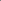 ЗАКЛЮЧИТЕЛНИ РАЗПОРЕДБИ към Закона за закриване на Министерството на земеделието и хранителната промишленост и за даване ранг на министерство наНационалния аграрно-промишлен съюз(ДВ, бр. 35 от 1979 г.). . . . . . . . . . . . . . . . . . . . . . . . . . . . . . . . .§ 2. Във всички нормативни актове думите "Министерството на земеделието и хранителната промишленост" се заменят с "Националния аграрно-промишлен съюз", думите "министъра на земеделието и хранителната промишленост" - с "председателя на Централния съвет на Националния аграрно-промишлен съюз", думите "окръжно управление "Земеделие и хранителна промишленост" - с "Окръжен аграрно-промишлен съюз", а думите "началник на окръжно управление "Земеделие и хранителна промишленост" - с "председател на изпълнителното бюро на окръжния аграрно-промишлен съюз".. . . . . . . . . . . . . . . . . . . . . . . . . . . . . . . . .ЗАКОН за изменение и допълнение на закони и укази, отнасящи се до дейността на народните съвети(ДВ, бр. 36 от 1979 г.). . . . . . . . . . . . . . . . . . . . . . . . . . . . . . . .Раздел VIIIИзменение на Закона за опазване на селскостопанското имущество. . . . . . . . . . . . . . . . . . . . . . . . . . . . . . . .§ 42. Навсякъде в закона след думите "общинския" или "общински" се добавя в скоби думата "районния" или "районен".. . . . . . . . . . . . . . . . . . . . . . . . . . . . . . . .ПРЕХОДНА РАЗПОРЕДБА към Закона за изменение и допълнение наЗакона за опазване на селскостопанското имущество(ДВ, бр. 45 от 1984 г.)§ 33. Ако в тримесечен срок от влизане в сила на разпоредбите по чл. 40, ал. 1, т. 6 и ал. 6 предметът на нарушението е предаден доброволно на селскостопанската организация, предвидените наказания не се налагат.ПРЕХОДНИ И ЗАКЛЮЧИТЕЛНИ РАЗПОРЕДБИ към Закона за изменение и допълнение наЗакона за местното самоуправление и местната администрация(ДВ, бр. 65 от 1995 г.). . . . . . . . . . . . . . . . . . . . . . . . . . . . . . . .§ 55. . . . . . . . . . . . . . . . . . . . . . . . . . . . . .4. В глава осма "Административнонаказателни разпоредби" глобите се изменят така: цифрата "5" се заменя с числото "150", "20" с "500", "30" с "800", "40" с "1000", "50" с "1500", "100" с "2500", "200" с "5000", "300" с "8000", "400" с "10 000", "500" с "15 000".. . . . . . . . . . . . . . . . . . . . . . . . . . . . . . . .6. Навсякъде в закона думите:а) "председателят на изпълнителния комитет на общинския (районния) народен съвет" и "председателя на изпълнителния комитет на общинския (районния) народен съвет" се заменят съответно с "кметът на района или кметството" и "кмета на района или кметството";б) "Националният аграрно-промишлен съюз" и "председателят на Централния съвет на Националния аграрно-промишлен съюз" се заменят съответно с "Министерството на земеделието и хранителната промишленост" и "министърът на земеделието и хранителната промишленост";в) "Министерството на горите и горската промишленост" се заменят с "Комитетът по горите", а "министъра на горите и горската промишленост" с "председателя на Комитета по горите";г) "председателят на изпълнителния комитет на окръжния народен съвет" се заменят с "кметът на общината";д) "изпълнителните комитети на окръжните народни съвети" се заменят с "кметовете на общините";е) "окръжните народни съвети" и "окръжният народен съвет" се заменят съответно с "общинските администрации" и "общинската администрация".. . . . . . . . . . . . . . . . . . . . . . . . . . . . . . . .ПРЕХОДНИ И ЗАКЛЮЧИТЕЛНИ РАЗПОРЕДБИ към Закона за деноминация на лева (ДВ, бр. 20 от 1999 г., доп., бр. 65 от 1999 г., в сила от 5.07.1999 г.). . . . . . . . . . . . . . . . . . . . . . . . . . . . . . . . . . .§ 4. (1) (Доп. - ДВ, бр. 65 от 1999 г.) С влизането в сила на закона всички числа в стари левове, посочени в законите, влезли в сила преди 5 юли 1999 г., се заменят с намалени 1000 пъти числа в нови левове. Замяната на всички числа в стари левове с намалени 1000 пъти числа в нови левове се прилага и за всички закони, приети преди 5 юли 1999 г., които са влезли или ще влязат в сила след 5 юли 1999 г.(2) Органите, приели или издали подзаконови нормативни актове, влезли в сила преди 5 юли 1999 г. и в които има числа в левове, да направят произтичащите от този закон изменения в тях така, че измененията да се прилагат от датата на влизането в сила на закона.. . . . . . . . . . . . . . . . . . . . . . . . . . . . . . . . . . .§ 7. Законът влиза в сила от 5 юли 1999 г.ПРЕХОДНИ И ЗАКЛЮЧИТЕЛНИ РАЗПОРЕДБИ към Закона за изменение и допълнение наЗакона за рибарството и аквакултурите (ДВ, бр. 36 от 2008 г.).......................................................................§ 85. В Закона за опазване на селскостопанското имущество (обн., ДВ, бр. 54 от 1974 г.; изм., бр. 22 от 1976 г., бр. 36 от 1979 г., бр. 28 от 1982 г., бр. 45 от 1984 г., бр. 65 от 1995 г., бр. 44 и 86 от 1996 г., бр. 11 от 1998 г. и бр. 30 и 33 от 2006 г.) навсякъде думите "министърът на земеделието и хранителната промишленост", "министъра на земеделието и хранителната промишленост" и "Министерството на земеделието и хранителната промишленост" се заменят съответно с "министърът на земеделието и продоволствието", "министъра на земеделието и продоволствието" и "Министерството на земеделието и продоволствието", а думите "Комитета по горите" се заменят с "Държавната агенция по горите"........................................................................ПРЕХОДНИ И ЗАКЛЮЧИТЕЛНИ РАЗПОРЕДБИ към Закона за изменение и допълнение на Закона за горите (ДВ, бр. 80 от 2009 г.).......................................................................§ 70. В Закона за опазване на селскостопанското имущество (обн., ДВ, бр. 54 от 1974 г.; изм., бр. 22 от 1976 г., бр. 35 и 36 от 1979 г., бр. 28 от 1982 г., бр. 45 от 1984 г., бр. 65 от 1995 г., бр. 44 и 86 от 1996 г., бр. 11 от 1998 г., бр. 30 и 33 от 2006 г. и бр. 36 от 2008 г.) се правят следните изменения:.......................................................................2. Навсякъде в закона думите:а) "Министерството на земеделието и продоволствието", "министърът на земеделието и продоволствието" и "министъра на земеделието и продоволствието" се заменят съответно с "Министерството на земеделието и храните", "министърът на земеделието и храните" и "министъра на земеделието и храните";б) "Държавната агенция по горите" и "председателя на Държавната агенция по горите" се заменят съответно с "Изпълнителната агенция по горите" и "изпълнителния директор на Изпълнителната агенция по горите"........................................................................ПРЕХОДНИ И ЗАКЛЮЧИТЕЛНИ РАЗПОРЕДБИ към Закона за изменение и допълнение нa Закона за Министерството на вътрешните работи (ДВ, бр. 88 от 2010 г., в сила от 9.11.2010 г.).......................................................................§ 113. В Закона за опазване на селскостопанското имущество (обн., ДВ, бр. 54 от 1974 г.; изм., бр. 22 от 1976 г., бр. 35 и 36 от 1979 г., бр. 28 от 1982 г., бр. 45 от 1984 г., бр. 65 от 1995 г., бр. 44 и 86 от 1996 г., бр. 11 от 1998 г., бр. 30 и 33 от 2006 г., бр. 36 от 2008 г. и бр. 80 от 2009 г.) се правят следните изменения:........................................................................§ 117. Законът влиза в сила от деня на обнародването му в "Държавен вестник", с изключение на § 1 - 23, § 25, § 27 - 30, § 32 - 34, § 40, § 41, § 43 - 55, § 63 - 89 и § 91 - 114, които влизат в сила от 1 януари 2011 г........................................................................ПРЕХОДНИ И ЗАКЛЮЧИТЕЛНИ РАЗПОРЕДБИ към Закона за горите (ДВ, бр. 19 от 2011 г., в сила от 9.04.2011 г.)........................................................................§ 3. (1) Не подлежат на промяна на предназначението по реда на този закон и не може да бъде извършвано строителство в поземлени имоти в горски територии, които физически и юридически лица или общини са придобили от държавата в резултат на замени, извършени до деня на обнародването на закона в "Държавен вестник".(2) Ограничението по ал. 1 се прилага и при промяна на собствеността на имотите, с изключение на случаите, когато съответната горска територия се придобива от държавата.(3) Ограничението по ал. 1 не се прилага, когато промяната на предназначението е за изграждане на национален обект или на общински обект от първостепенно значение, по смисъла на Закона за държавната собственост и Закона за устройство на територията, които стават публична държавна или общинска собственост.(4) В едномесечен срок от деня на обнародването на закона Министерството на земеделието и храните обнародва в "Държавен вестник" списък на имотите по ал. 1.(5) В 14-дневен срок от обнародването на списъка по ал. 4 Агенцията по геодезия, картография и кадастър, общинските служби по земеделие и Агенцията по вписванията отразяват ограниченията по ал. 1 в кадастралните карти, съответно в картите на възстановената собственост, и в имотния регистър.§ 4. (1) В едномесечен срок от влизането в сила на закона министърът на земеделието и храните със заповед назначава областни комисии, които изготвят списъци на поземлени имоти в горски територии, притежаващи характеристиката на гора, по смисъла на чл. 2, ал. 1, т. 1, които към деня на влизане в сила на закона не са отразени като такива в кадастралната карта или в картата на възстановената собственост.(2) Комисиите по ал. 1 са в състав: председател - представител на областната дирекция "Земеделие", и членове: представител на съответната община, определен от кмета на общината, представител на съответната общинска служба по земеделие, представител на съответната служба по геодезия, картография и кадастър и представител на съответната регионална дирекция на горите.(3) Областната комисия извършва на място по документи и чрез цифровата ортофотокарта проверка за наличието на имоти по ал. 1 в териториалния обхват на дейност на съответното държавно горско стопанство или държавно ловно стопанство и изготвя протокол за работата си, към който прилага списък на имотите. В протокола се описват размерът на имотите, видът и произходът на гората и се прилага скица на имота и таксационна характеристика.(4) Протоколът по ал. 3 се предоставя в 6-месечен срок от влизането в сила на закона на министъра на земеделието и храните за утвърждаване.(5) В 14-дневен срок от утвърждаването на протокола по ал. 4 министърът на земеделието и храните издава заповед за определяне на имотите като горска територия. Заповедта се изпраща на общинската служба по земеделие или на службата по геодезия, картография и кадастър.(6) Заповедта по ал. 5 се връчва на собствениците на имотите по ал. 1 и може да се обжалва по реда на Административнопроцесуалния кодекс. (7) След влизането в сила на заповедта по ал. 5 копие от нея се изпраща на регионалната дирекция по горите и на съответната служба по геодезия, картография и кадастър, ако за територията има одобрена кадастрална карта, или на общинската служба по земеделие за отразяване на имотите като горска територия в кадастралната карта или в картата на възстановената собственост.§ 5. (1) Заявленията за изключване на площи от горския фонд, за предоставяне право на ползване и сервитути върху гори и земи от държавния горски фонд, както и тези по § 123 от преходните и заключителните разпоредби на Закона за изменение и допълнение на отменения Закон за горите (обн., ДВ, бр. 16 от 2003 г.; изм., бр. 29 и 34 от 2006 г.), подадени до влизането в сила на този закон, се разглеждат по досегашния ред, като оценките на имотите се определят по реда на наредбата по чл. 86, ал. 2 от този закон, ако е изтекъл срокът на валидност на удостоверението за оценка, издадено по реда на Наредбата за определяне на базисни цени, цени за изключените площи, учредяване право на ползване и сервитути върху гори и земи от горския фонд (обн., ДВ, бр. 101 от 2003 г.; изм., бр. 39 от 2004 г., бр. 6 от 2005 г., бр. 1 от 2007 г., бр. 38 от 2010 г.).(2) Процедурите по чл. 15б от отменения Закон за горите, започнали до влизането в сила на този закон, се прекратяват.(3) Процедури, започнали по реда на чл. 14г, ал. 2 от отменения Закон за горите, се довършват по досегашния ред, в случай че лицето, по чието искане е станало изключването:1. е подало или в тримесечен срок от влизането в сила на този закон подаде заявление, към което са приложени всички изискуеми документи, и2. заплати дължимата цена по сделката в 6-месечен срок от влизането в сила на заповедта за продажба, замяна или учредяване на ограничено вещно право.(4) В случай че не бъдат изпълнени изискванията на ал. 3, правата на лицата, в полза на които е постановена промяна на предназначението, се погасяват.(5) В случаите по ал. 4 министърът на земеделието и храните издава заповед за отразяване на имотите като горска територия, копие от която се изпраща на регионалната дирекция по горите и в съответната служба по геодезия, картография и кадастър или в общинската служба по земеделие за нанасяне на промените в кадастралната карта или в картата на възстановената собственост, както и искане по реда на Закона за устройство на територията за изменение на съответния действащ устройствен план.(6) Когато подробни устройствени планове се разработват за поземлени имоти в горски територии, които подлежат на продажба по реда на § 123 от преходните и заключителните разпоредби на Закона за изменение и допълнение на отменения Закон за горите (обн., ДВ, бр. 16 от 2003 г.; изм., бр. 29 и 34 от 2006 г.), нормативно определената прилежаща площ - обект на продажба, се определя на базата на пределно допустимите нормативи за плътност и интензивност на застрояване за отделните видове територии и устройствени зони.(7) Разпоредбите на чл. 73, ал. 5 и чл. 78, ал. 4, т. 2 и ал. 7 се прилагат и за производства по отменения Закон за горите по изключване и промяна предназначението на гори и земи от горския фонд за изграждане на национални обекти и общински обекти от първостепенно значение, които не са приключили към датата на влизане в сила на закона.(8) Разпоредбата на чл. 78, ал. 3, т. 2 не се прилага за приключили процедури по отменения Закон за горите. (9) Когато към деня на влизане в сила на закона е дадено предварително съгласуване за изключване на площи от горския фонд или е подадено искане за предварително съгласуване, процедурата за промяна на предназначението на съответните имоти се довършва по досегашния ред.§ 6. (1) Горски територии, включени в границите на урбанизирани територии - населени места и селищни образувания, определени със застроителен и регулационен план или с околовръстен полигон, одобрени до 1 юни 1973 г., се смятат с променено предназначение и за тях не се извършват процедури за промяна на предназначението по реда на този закон. Промяната на функционалното предназначение и на регулационните отреждания за тези земи се извършват по реда на Закона за устройство на територията. (2) За горски територии, включени в границите на урбанизирани територии - населени места и селищни образувания, определени с подробен устройствен план, със застроителен и регулационен план или с околовръстен полигон, одобрени след 1 юни 1973 г., за които не са извършени процедури за промяна на предназначението по отменения Закон за горите, се провежда процедура за промяна на предназначението по този закон по инициатива на собствениците им.(3) В случаите по ал. 2, когато териториите се застроени, определянето на цената за промяна на предназначението се извършва на базата на данните от последния лесоустройствен проект, преди застрояването.§ 7. (1) От деня на влизане в сила на закона държавните горски разсадници, създадени върху земеделски или урбанизирани територии, стават горски територии.(2) В едногодишен срок от влизането в сила на закона директорът на регионалната дирекция по горите прави искане пред съответните общински служби по земеделие, както и пред службите по геодезия, картография и кадастър за отразяване на имотите по ал. 1 като горска територия в картата на възстановената собственост, съответно в кадастралната карта.§ 8. Висшите училища и научноизследователските институти и станции, чиято основна дейност е свързана с проучванията в горите и с подготовката на кадри за горите, запазват правата, които са им предоставени със закон или с акт на Министерския съвет, върху горски територии за изследователска и учебно-опитна дейност.§ 9. (1) В 7-дневен срок от влизането в сила на закона министърът на земеделието и храните издава заповеди за определяне районите на дейност на държавните предприятия по приложение № 1 и техните седалища.(2) От датата на вписването в търговския регистър държавните предприятия по приложение № 1 са правоприемници на активите и пасивите, както и на архива на съответните държавни ловни стопанства по приложение № 2, т. 1 - 25 от Закона за лова и опазване на дивеча, както и на съществуващите към деня на влизане в сила на закона държавни горски стопанства.(3) От датата на вписването в търговския регистър на държавните предприятия по приложение № 1 съществуващите към деня на влизане в сила на закона държавни горски стопанства и държавни ловни стопанства по ал. 2 стават териториални поделения на държавното предприятие, в чийто район на дейност попадат.(4) Когато към датата на вписването в търговския регистър по ал. 3 районът на дейност на държавно горско стопанство или държавно ловно стопанство попада в района на дейност на две или повече държавни предприятия по приложение № 1, съответното стопанство става териториално поделение на предприятието, в чийто район е седалището му.(5) Районите на дейност на териториалните поделения по ал. 3 и 4 обхващат районите на дейност, съответно териториалния обхват на дейност на съществуващите към деня на влизане в сила на закона държавни ловни стопанства и държавни горски стопанства.(6) От датата на вписването в търговския регистър на държавните предприятия по приложение № 1 се заличава регистрацията на съответните държавни горски стопанства и държавни ловни стопанства.(7) Границите на ловностопанските райони, утвърдени със заповед на министъра на земеделието и храните до влизането в сила на закона, се запазват.(8) Сключените от държавните горски и ловни стопанства по ал. 2 и 3 към деня на влизане в сила на закона договори по чл. 9, ал. 12, чл. 36л от Закона за лова и опазване на дивеча, както и договорите за предоставяне стопанисването на дивеча на ловните сдружения запазват действието си.(9) Съществуващите към деня на обнародване на закона държавни ловни стопанства "Беглика", "Миджур", "Сеслав", "Разлог", "Тервел", "Родопи", "Преслав", "Тунджа", "Котел", "Болярка", "Ракитово" и "Алабак" стават държавни горски стопанства.(10) Сключените с директорите на държавните ловни стопанства по ал. 9 договори за управление запазват действието си, а трудовите правоотношения на работниците и служителите се уреждат по реда на чл. 123 от Кодекса на труда. (11) Договорите по чл. 9, ал. 12 от Закона за лова и опазване на дивеча, сключени от държавните ловни стопанства по ал. 9, както и договорите за предоставяне стопанисването на дивеча на ловните сдружения запазват действието си.§ 10. До вписването в търговския регистър на държавните предприятия по приложение № 1 за събирането на постъпления и извършването на плащания се ползват досегашните банкови сметки на държавните горски стопанства и държавните ловни стопанства.§ 11. Държавните предприятия по приложение № 1 превеждат в бюджета на Министерството на земеделието и храните за 2011 г. 50 на сто, а за 2012 г. - 25 на сто, от средствата по чл. 179, ал. 1.§ 12. Директорите на съществуващите към деня на влизане в сила на закона държавни горски стопанства и държавни ловни стопанства преминават на работа като директори на съответните териториални поделения на държавните предприятия по приложение № 1 и сключват договор за управление с директора на предприятието.§ 13. Трудовите правоотношения на работниците и служителите в съществуващите към деня на влизане в сила на закона държавни горски стопанства и държавни ловни стопанства се уреждат по реда на чл. 123 от Кодекса на труда и преминават на работа в съответните териториални поделения на държавните предприятия по приложение № 1.§ 14. В определения им район на дейност учебно-опитните горски стопанства извършват дейностите и изпълняват функциите на държавните горски стопанства и държавните ловни стопанства, възложени им с този закон, Закона за лова и опазване на дивеча и подзаконовите актове по прилагането им, доколкото в друг закон не е предвидено друго.§ 15. В 6-месечен срок от приемане на наредбата по чл. 175 директорите на държавните предприятия и директорите на териториалните поделения утвърждават поименните щатни разписания на длъжностите в централните управления, съответно в териториалните поделения на предприятията, и привеждат трудовите възнаграждения на служителите и работниците в съответствие с новата система за заплащане на труда.........................................................................§ 33. (1) В срок една година от влизането в сила на закона лицата, притежаващи удостоверение за завършен курс за оценка на гори и земи от горския фонд, издадени от Лесотехническия университет, Института за гората при Българската академия на науките, Националното управление по горите, Държавната агенция по горите и Изпълнителната агенция по горите, се вписват по право в регистъра по чл. 15 от Закона за независимите оценители. (2) Вписването по ал. 1 се извършва въз основа на заявление, към което се прилага копие от удостоверението за завършен курс за оценка на гори и земи от горския фонд.(3) След изтичането на срока по ал. 1 оценки на горски територии могат да се извършват само от оценители, вписани в регистъра по ал. 1.§ 34. Регистрираните до деня на влизане в сила на закона браншови организации се пререгистрират в срок до една година съгласно изискванията му.§ 35. (1) В едногодишен срок от влизането в сила на закона Изпълнителната агенция по горите пререгистрира лицата, вписани в публичните регистри по чл. 39, ал. 2 и чл. 57а, ал. 1 от отменения Закон за горите. (2) Лицата, вписани в публичния регистър по чл. 39, ал. 2 от отменения Закон за горите, се вписват в регистъра по чл. 235 и им се издава удостоверение за регистрация, както следва:1. за дейността "планиране и организация на дейностите по залесяване" - на лицата, притежаващи удостоверение за регистрация за "събиране и добив на семена, производство на фиданки и други репродуктивни материали от горско-дървесни и храстови видове, създаване на горски култури и изготвяне на съпровождащите тези дейности отчетни документи" по отменения Закон за горите;2. за дейността "маркиране на насаждения, предвидени за сеч" - на лицата, притежаващи удостоверение за регистрация за "маркиране на подлежащи на сеч дървета, отглеждане на млади насаждения (без материален добив), кастрене на стоящи дървета и изготвяне на съпровождащите дейността отчетни документи" по отменения Закон за горите; 3. за дейността "изработване на задания за горскостопански планове и програми и за инвентаризация на горските територии" - на лицата, притежаващи удостоверение за регистрация за "изработване на задания и лесоустройствени проекти, планове и програми за гори и земи от горския фонд" по отменения Закон за горите;4. за дейността "изработване на горскостопански планове и програми и инвентаризация на горски територии" - на лицата, притежаващи удостоверение за регистрация за "изработване на задания и лесоустройствени проекти, планове и програми за гори и земи от горския фонд" по отменения Закон за горите; 5. за дейността "изработване на задания и проекти, планове и програми за защита срещу ерозия и порои и за биологична рекултивация на нарушени терени" - на лицата, притежаващи удостоверение за регистрация за "изработване на задания и проекти, планове и програми за борба срещу ерозията и пороите, и за биологична рекултивация на нарушени терени" по отменения Закон за горите;6. за дейността "планиране и организация на добива на дървесина" - на лицата, притежаващи удостоверение за регистрация за "организация на добив на дървесина и изработване на транспортно-технологични проекти, планове и схеми за ползвания от гори и земи от горския фонд и изготвяне на съпровождащите тази дейност документи" по отменения Закон за горите;7. за дейността "планиране и организация на добива на недървесни горски продукти" - на лицата, притежаващи удостоверение за регистрация за "организация на добив на дървесина и изработване на транспортно-технологични проекти, планове и схеми за ползвания от гори и земи от горския фонд и изготвяне на съпровождащите тази дейност документи" по отменения Закон за горите; 8. за дейността "изработване на проекти за горски автомобилни пътища и съоръжения към тях" - на лицата, притежаващи удостоверение за регистрация за "изработване на проекти за горски пътища и съоръжения" по отменения Закон за горите.(3) Заличава се регистрацията на лица, вписани в публичния регистър по чл. 39, ал. 2 от отменения Закон за горите, за дейностите "оценка на гори и земи от горския фонд", "управление на гори и земи от горския фонд - собственост на физически и юридически лица и на общини" и "експертизи и консултации по лесовъдски дейности".(4) Лицата, които са били вписани в регистъра по ал. 3 за дейността "оценка на гори и земи от горския фонд", могат да се впишат в публичния регистър по Закона за независимите оценители в срок до една година от влизането в сила на този закон. До вписването си лицата могат да извършват оценки на горски територии въз основа на удостоверението за завършен курс за оценка на гори и земи от горския фонд.(5) Търговци, вписани в публичния регистър по чл. 57а, ал. 1 от отменения Закон за горите, се вписват в регистъра по чл. 241 и им се издава удостоверение за регистрация, както следва:1. за дейността "стопанисване на горски територии" - на търговци, притежаващи удостоверение за регистрация за "възпроизводство на горите" по отменения Закон за горите; 2. за дейността "добив на дървесина" - на търговци, притежаващи удостоверение за регистрация за "ползване на дървесина от горския фонд" по отменения Закон за горите;3. за дейността "изработване на планове и програми за управление и развитие на горски територии" - на търговци, притежаващи удостоверение за регистрация за "устройство на земите и горите от горския фонд и на ловностопанските райони" по отменения Закон за горите.(6) Пререгистрацията по ал. 1 - 5 се извършва служебно, без заплащане на такси.(7) Алинея 6 не се прилага в случаите, когато едновременно с пререгистрацията правоимащият е подал заявление за вписване на промяна в обстоятелствата.(8) До пререгистрацията на лицата по реда на ал. 1 - 7 правото им да извършват дейности в горските територии се удостоверява с удостоверенията за регистрация, издадени по отменения Закон за горите.(9) Лицата, притежаващи удостоверения за завършен курс за оценка на гори и земи от горския фонд, издадени до деня на влизане в сила на закона, имат право да извършват оценка на горски територии до регистрирането им в регистъра по Закона за независимите оценители.§ 36. (1) В срок до една година от влизането в сила на закона служителите в държавните горски стопанства, държавните ловни стопанства и учебно-опитните горски стопанства, заемащи длъжности, за които се изисква лесовъдско образование, могат да извършват дейности в горските територии, без да са вписани в публичния регистър по чл. 235. (2) В срока по ал. 1 съответните служители следва да се впишат в публичния регистър по чл. 235.(3) Държавните горски стопанства, държавните ловни стопанства и учебно-опитните горски стопанства могат да използват притежаваните от тях контролни горски марки в срок до две години от влизането в сила на закона, като ги предоставят:1. на служителите си с лесовъдско образование, независимо дали са вписани в регистъра по чл. 235 - до изтичането на срока по ал. 1;2. на служителите си с лесовъдско образование, вписани в публичния регистър по чл. 235 - след изтичането на срока по ал. 1.§ 37. (1) Изпълнителният директор на Изпълнителната агенция по горите утвърждава със заповед образци на документи по закона, ако с нормативен акт не е предвиден друг ред. Образците се публикуват на интернет страницата на Изпълнителната агенция по горите.(2) Със заповедта по ал. 1 се определят и условията и редът за предоставяне и отчитане на документите, както и документите, които могат да бъдат подавани в електронен вид.§ 38. (1) Издадените въз основа на отменения Закон за горите подзаконови нормативни актове се прилагат, доколкото не противоречат на закона.(2) До приемането на областни планове за развитие на горските територии категоризирането и прекатегоризирането на горските територии се извършват при условията и по реда на наредбата по чл. 18, ал. 1. (3) Подзаконовите нормативни актове, издадени от изпълнителния директор на Изпълнителната агенция по горите в изпълнение на разпоредбите на закона, се обнародват в "Държавен вестник".§ 39. В едномесечен срок от влизането в сила на закона Министерският съвет привежда в съответствие с него устройствения правилник на Изпълнителната агенция по горите. ........................................................................ЗАКЛЮЧИТЕЛНИ РАЗПОРЕДБИкъм Закона за изменение на Закона за Българската агенция по безопасност на храните(ДВ, бр. 58 от 2017 г., в сила от 18.07.2017 г.)......................................................................§ 49. В Закона за опазване на селскостопанското имущество (обн., ДВ, бр. 54 от 1974 г.; изм., бр. 22 от 1976 г., бр. 35 и 36 от 1979 г., бр. 28 от 1982 г., бр. 45 от 1984 г., бр. 65 от 1995 г., бр. 44 и 86 от 1996 г., бр. 11 от 1998 г., бр. 30 и 33 от 2006 г., бр. 36 от 2008 г., бр. 80 от 2009 г., бр. 88 от 2010 г., бр. 19 от 2011 г. и бр. 77 от 2012 г.) се правят следните изменения:......................................................................2. В останалите текстове на закона думите "Министерството на земеделието и храните", "министърът на земеделието и храните" и "министъра на земеделието и храните" се заменят съответно с "Министерството на земеделието, храните и горите", "министърът на земеделието, храните и горите" и "министъра на земеделието, храните и горите".......................................................................ПРЕХОДНИ И ЗАКЛЮЧИТЕЛНИ РАЗПОРЕДБИкъм Закона за изменение и допълнение на Закона за подпомагане на земеделските производители (ДВ, бр. 102 от 2022 г., в сила от 1.01.2023 г.)..............................................................................§ 80. В Закона за опазване на селскостопанското имущество (обн., ДВ, бр. 54 от 1974 г.; изм., бр. 22 от 1976 г., бр. 35 и 36 от 1979 г., бр. 28 от 1982 г., бр. 45 от 1984 г., бр. 65 от 1995 г., бр. 44 и 86 от 1996 г., бр. 11 от 1998 г., бр. 30 и 33 от 2006 г., бр. 36 от 2008 г., бр. 80 от 2009 г., бр. 88 от 2010 г., бр. 19 от 2011 г., бр. 77 от 2012 г. и бр. 58 от 2017 г.) навсякъде думите "Министерството на земеделието, храните и горите", "министърът на земеделието, храните и горите" и "министъра на земеделието, храните и горите" се заменят съответно с "Министерството на земеделието", "министърът на земеделието" и "министъра на земеделието"...............................................................................